92/2093/2094/2095/2096/2097/2098/20Mineral Titles Act 2010NOTICE OF LAND CEASING TO BE A MINERAL TITLE AREAMineral Titles Act 2010NOTICE OF LAND CEASING TO BE A MINERAL TITLE AREATitle Type and Number:Exploration Licence 30222Area Ceased on:13 February 2020Area:57 Blocks, 185.52 km²Locality:BRUNCHILLYName of Applicant(s)/Holder(s):100% TERRITORY PHOSPHATE PTY LTD [ACN. 130 065 351]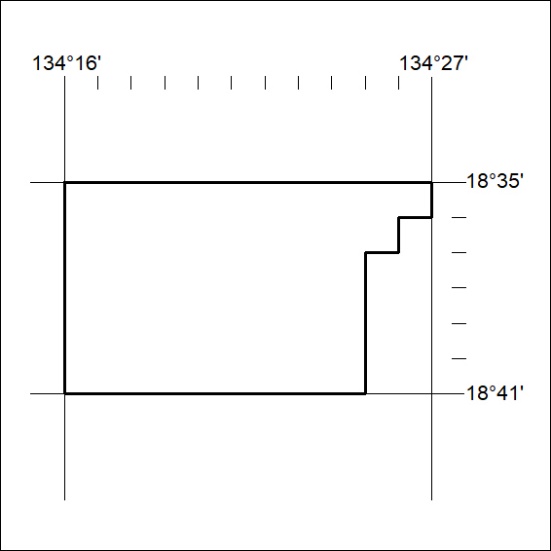 Mineral Titles Act 2010NOTICE OF LAND CEASING TO BE A MINERAL TITLE AREAMineral Titles Act 2010NOTICE OF LAND CEASING TO BE A MINERAL TITLE AREATitle Type and Number:Exploration Licence 30223Area Ceased on:13 February 2020Area:13 Blocks, 42.26 km²Locality:MUNKADERRYName of Applicant(s)/Holder(s):100% TERRITORY PHOSPHATE PTY LTD [ACN. 130 065 351]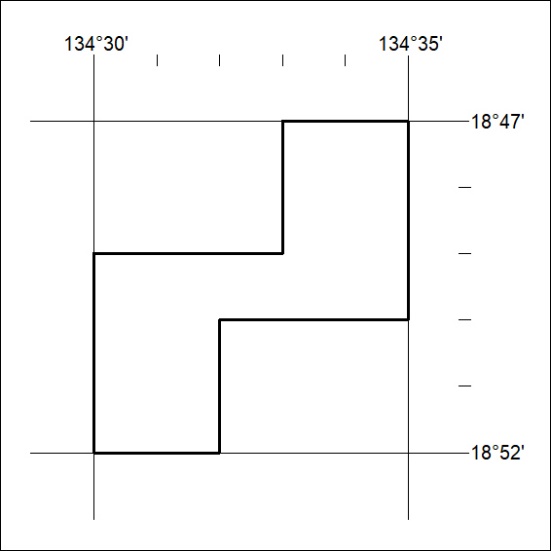 Mineral Titles Act 2010NOTICE OF LAND CEASING TO BE A MINERAL TITLE AREAMineral Titles Act 2010NOTICE OF LAND CEASING TO BE A MINERAL TITLE AREATitle Type and Number:Exploration Licence 30224Area Ceased on:13 February 2020Area:30 Blocks, 97.55 km²Locality:BRUNCHILLYName of Applicant(s)/Holder(s):100% TERRITORY PHOSPHATE PTY LTD [ACN. 130 065 351]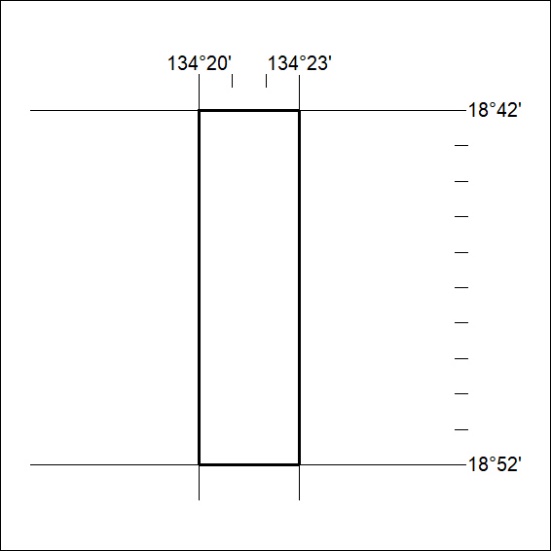 Mineral Titles Act 2010NOTICE OF LAND CEASING TO BE A MINERAL TITLE AREAMineral Titles Act 2010NOTICE OF LAND CEASING TO BE A MINERAL TITLE AREATitle Type and Number:Exploration Licence 30225Area Ceased on:13 February 2020Area:108 Blocks, 352.87 km²Locality:LAKE WOODSName of Applicant(s)/Holder(s):100% TERRITORY PHOSPHATE PTY LTD [ACN. 130 065 351]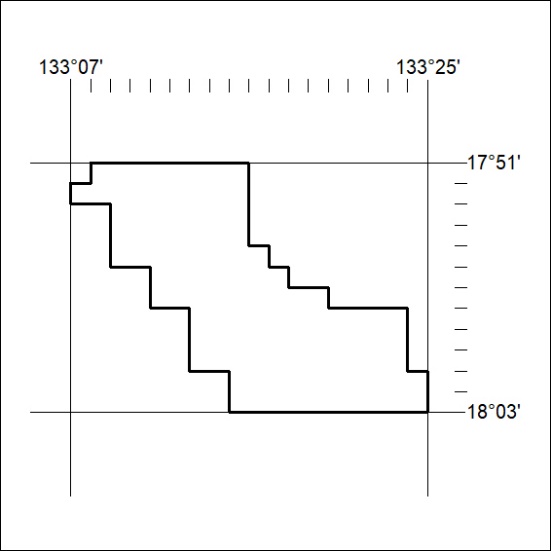 Mineral Titles Act 2010NOTICE OF LAND CEASING TO BE A MINERAL TITLE AREAMineral Titles Act 2010NOTICE OF LAND CEASING TO BE A MINERAL TITLE AREATitle Type and Number:Exploration Licence 30613Area Ceased on:13 February 2020Area:18 Blocks, 57.79 km²Locality:WAUCHOPEName of Applicant(s)/Holder(s):100% TERRITORY PHOSPHATE PTY LTD [ACN. 130 065 351]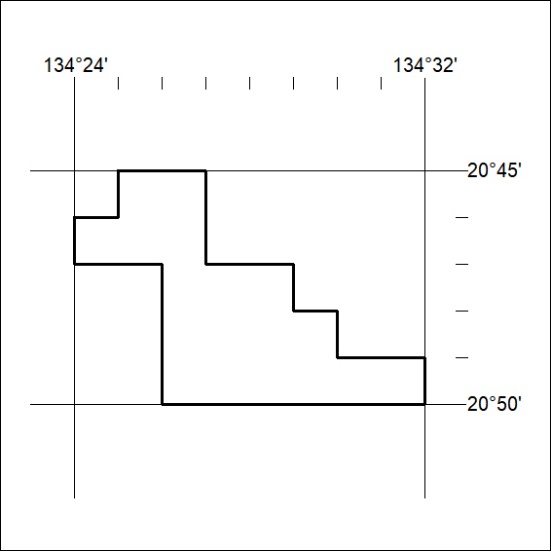 Mineral Titles Act 2010NOTICE OF LAND CEASING TO BE A MINERAL TITLE AREAMineral Titles Act 2010NOTICE OF LAND CEASING TO BE A MINERAL TITLE AREATitle Type and Number:Exploration Licence 31841Area Ceased on:14 February 2020Area:250 Blocks, 799.51 km²Locality:CONICAL HILLName of Applicant(s)/Holder(s):100% VANADIUM MINING PTY LTD [ACN. 621 703 991]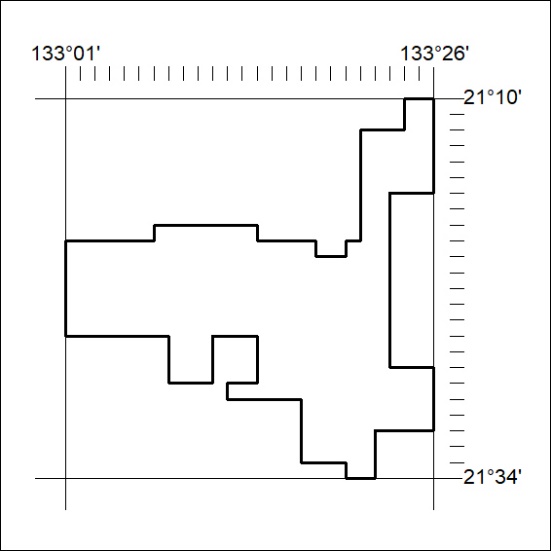 Mineral Titles Act 2010NOTICE OF LAND CEASING TO BE A MINERAL TITLE AREAMineral Titles Act 2010NOTICE OF LAND CEASING TO BE A MINERAL TITLE AREATitle Type and Number:Exploration Licence 31842Area Ceased on:14 February 2020Area:250 Blocks, 787.09 km²Locality:ANNINGIEName of Applicant(s)/Holder(s):100% VANADIUM MINING PTY LTD [ACN. 621 703 991]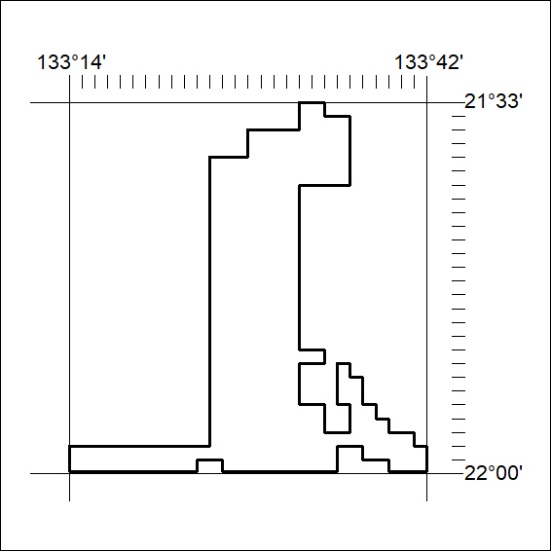 